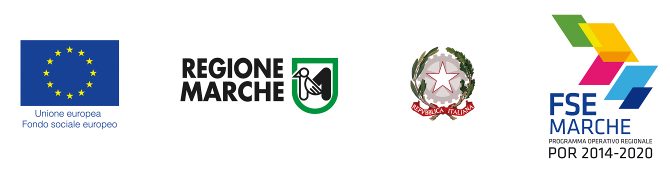 ALLEGATO A1 – GENERATO DA SIFORM 2DOMANDA DI PARTECIPAZIONESpett. le REGIONE MARCHEP. F. Promozione e Sostegno alle politiche attive per il lavoro, corrispondenti servizi territoriali e aree di crisi	Oggetto: POR Marche FSE 2014/2020. Priorità di investimento 8.i – Occupazione, Avviso pubblico “Percorsi integrati a carattere sperimentale nell’ambito delle Botteghe Scuola. Euro 652.560,00.Il/La sottoscritto/a ___________________________________ nato/a a ___________________ il _____________ C.F. _____________________________, e residente in Via _________________________________ n. _____ CAP _______ Città ________________ (Prov.) _____ Telefono _______________________ Cellulare ___________________________E-mail:______________________________________________CHIEDEIn riferimento all’Avviso pubblico in oggetto, l’assegnazione di un Percorso integrato per la realizzazione del progetto formativo e di addestramento, descritto e allegato alla presente domanda, da svolgersi presso la Bottega Scuola, di seguito indicata, formalmente riconosciuta ai sensi dell’art. 35 della L.R. 20/2003 ___________________________________________________ con sede in Via _________________________________ n. _____ CAP _______ Città ________________ (Prov.) _____ Telefono ______________________ e-mail ______________________________________ La partecipazione al percorso comporta l’erogazione di un’indennità, come stabilito dallo stesso Avviso pubblico e tale importo dovrà essere versato sul:Conto corrente – Codice IBAN ___________________________________ intestato o cointestato al sottoscritto/aSi allega:Convenzione; Progetto formativo;Documenti di identità del Maestro artigiano, tutor e del legale rappresentante soggetto ospitante (se diverso dal Maestro Artigiano).DICHIARAZIONE SOSTITUTIVA DELL’ATTO DI NOTORIETA’ DEL SOGGETTO RICHIEDENTE  EX ARTT. 38 E 47 DEL D.P.R. 445 DEL 28/12/2000.Il/La Sig./Sig.ra………………………………………………Nato/a a ……………………………residente a………………………………………Prov……in  Via………………………………….….,……………….. CF:……………………………………………………………………………con riferimento all’AVVISO PUBBLICO: “POR Marche FSE 2014/2020. Priorità di investimento 8.i – Occupazione: Approvazione intervento sperimentale nell’ambito delle Botteghe scuola e delle Linee guida per la realizzazione di progetti integrati -Euro 625.560,00”, consapevole di quanto previsto dagli artt. 75 e 76 del D.P.R n. 445/2000 in merito alla decadenza dei benefici concessi sulla base di dichiarazioni non veritiere, nonché alla responsabilità penale conseguente al rilascio di dichiarazioni mendaci e alla formazione e uso di atti falsi, sotto la propria responsabilità:DICHIARADi essere residente nella Regione MarcheDi essere disoccupato ai sensi del D.Lgs 150/2015 e s.m. intervenute, alla data della presente domanda, e di essere iscritto presso il CPI di _________________ Di essere in possesso (barrare la casella di riferimento):Diploma di scuola di secondo grado media inferioreDiploma di scuola di secondo grado media superioreDiploma di istruzione superiore (laurea).Di non essere percettore di alcun ammortizzatore socialeDi non aver instaurato rapporti di lavoro con il soggetto ospitante, di natura subordinata e parasubordinata, anche in missione, con contratto in somministrazione, negli ultimi quattro anni antecedenti la presentazione della domanda. Di non avere rapporti di parentela con la persona fisica proprietaria, titolare o socio del soggetto ospitante. Firma per esteso e leggibile  _______________________________N. Progetto: …………………………ALLEGATO A2 – GENERATO DA SIFORM 2SCHEMA DI CONVENZIONE TRABottega Scuola (d'ora in poi “Bottega”)….…..……………………..……………………………………….Codice Fiscale ……………………………………………………………………………………….………..Sede in (INDIRIZZO) – (COMUNE) – (PROVINCIA)……………………………………………..............Rappresentato da……………………………………………………………………………………………...Nato/a a……………….…………………il…………………………………………………………………….ECandidato/a – Beneficiario/a (d'ora in poi denominato "Beneficiario/a”): …………………………………………………………………………………………………………………..Codice Fiscale: ………………………………………………………………………………………………...INDIRIZZO – COMUNE – PROVINCIA: ……………………...……………………………………………,…………………………………………………………………………………………………………………..Nato/a a…………………………….. il ……………………………………………………………………….PREMESSO CHEIl Percorso integrato è una misura formativa di politica attiva (formativa e di inserimento lavorativo) che, in nessun caso, costituisce un rapporto di lavoro con il soggetto ospitante.si conviene quanto segue:Art. 1 – Oggetto della ConvenzioneLa premessa costituisce parte integrante e sostanziale della presente Convenzione, nonché gli atti e i documenti (comprensivi degli allegati) richiamati dalla Convenzione stessa. Il soggetto ospitante si impegna ad accogliere presso le sue strutture n. 1 Percorso integrato e quindi un/una beneficiario/a.Alla presente Convenzione è allegato un Progetto formativo, nel quale sono definiti gli obiettivi, le modalità e le regole di svolgimento del percorso integrato; tale progetto costituisce parte integrante e sostanziale della presente Convenzione.La partecipazione al percorso integrato è rivolta a coloro che sono in possesso dei requisiti indicati dall’art. 4 dell’Avviso pubblico.  Art. 2 – Obblighi del soggetto ospitanteIl soggetto ospitante è tenuto agli obblighi indicati nell’art. 5 dell’Avviso (Allegato A), che qui si intendono integralmente riportati.Art. 3 – Tutoraggio e Maestri artigianiL’attività di tutoraggio e affiancamento per l’apprendimento del mestiere, a favore del beneficiario/a del percorso integrato, è svolta dal Maestro artigiano, titolare dell’impresa artigiana ospitante il percorso integrato o socio lavoratore della stessa.I Maestri garantiscono la formazione dei partecipanti – beneficiari e trasferiscono la metodologia e le competenze professionali, supervisionando l’intero percorso, come indicato nel progetto formativo.Il Maestro artigiano, tutor, svolge i compiti indicati nell’art. 7 dell’Avviso (Allegato A) che qui si intendono integralmente riportati.Le esperienze e le competenze professionali del tutor del soggetto ospitante sono descritte nel progetto formativo.Art. 4 – Diritti e doveri del/la beneficiario/aI diritti e i doveri del/la beneficiario/a del percorso integrato, sono indicati nell’art. 8 dell’Avviso (Allegato A), che qui si intendono integralmente riportati.Art. 5 – Indennità di partecipazioneLa partecipazione al percorso integrato comporta un’indennità mensile pari ad Euro 700,00 al lordo di eventuali ritenute di legge; la regolamentazione di tale indennità e le modalità di erogazione sono indicate all’art. 10 dell’Avviso e nel Progetto formativo allegato alla domanda.Art. 6 – Durata della ConvenzioneLa presente Convenzione ha durata dal …..…………………………… al …….……………………………Gli impegni assunti dalle parti con la presente Convenzione permangono fino alla data di conclusione del percorso integrato previsto, attivato e delle eventuali successive proroghe.L’esecutività della Convenzione è comunque subordinata dall’ammissione a finanziamento della domanda di Percorso integrato, da parte della Regione Marche, secondo quanto stabilito dall’Avviso Pubblico.Art. 7 – Compenso per l’attività di tutoraggioPer l’attività di tutoraggio è previsto un compenso a favore del Maestro artigiano del valore individuale di Euro 600,00 mensili lordi, per la durata dell’intero percorso integrato (= 12 mesi). La liquidazione di tale compenso avverrà trimestralmente con apposito decreto dirigenziale, dietro rilascio da parte del Maestro artigiano di apposita nota della prestazione professionale svolta.Art. 8 – DecadenzaLe cause di decadenza dal percorso integrato sono indicate dall’art. 14 dell’Avviso pubblico.Il/la beneficiario/a del contributo deve assicurare la realizzazione dell’attività ammessa a finanziamento, secondo le disposizioni contenute nell’Avviso pubblico, qualora lo/la stesso/a risulti assente, è necessario produrre idonea giustificazione. L’eventuale reiterazione dell’assenza, senza idonea giustificazione, comporta la decadenza dall’assegnazione concessa.Sono altresì causa di decadenza:Comportamenti tali da far venir meno le finalità del progetto formativo o lesivi di diritti o interessi del soggetto ospitante.Mancato rispetto dei regolamenti o delle norme in materia di sicurezza.Perdita dello stato di disoccupazioneLa motivazione della o delle cause di decadenza deve essere comunicata a tutti gli interessati mediante nota scritta e inserita nel sistema informativo.Art. 9 – Trattamento dati personali - PrivacyLe Parti dichiarano reciprocamente di essere informate e di acconsentire espressamente che i dati personali concernenti i firmatari della presente Convenzione, comunque raccolti in conseguenza e nel corso dell’esecuzione della Convenzione, vengano trattati esclusivamente per le finalità della stessa. Art. 10 – RinvioPer tutto quanto non previsto dalla presente Convenzione, le parti fanno riferimento alla legislazione vigente in materia.Luogo ………………………					Data …… / …… / ………….......................................................................................................(Firma per il/la beneficiario/a del percorso integrato).......................................................................................................(Firma per il soggetto ospitante)Le parti dichiarano di aver preso visione dell’intero Avviso pubblico richiamato in oggetto.......................................................................................................(Firma per il/la beneficiario/a del percorso integrato).......................................................................................................(Firma per il soggetto ospitante)(Si allega copia dei documenti di riconoscimento dei firmatari).ALLEGATO A3 – GENERATO DA SIFORM 2SCHEMA DI PROGETTO FORMATIVOBeneficiario/a partecipante percorso integratoCognome e Nome:Data di nascita:Residenza:Domicilio:Codice Fiscale:Cittadinanza:IBAN:In caso di stranieri non UE:Cittadinanza:Tipo Documento:Numero:Motivo Permesso:Data Rilascio:Valido fino al:Soggetto OspitanteDenominazione:Sede:Sede del Tirocinio:Telefono sede:Maestro ArtigianoCognome e Nome:Data di nascita:Residenza:Domicilio:Codice Fiscale:Cittadinanza:IBAN:Informazioni relative al percorso integratoPeriodo presunto (Il percorso deve iniziare il primo giorno del mese), Dal		    				alOrario: totale ore settimanali ……………… così suddiviso:L’orario settimanale previsto non deve essere inferiore a venticinque (25) ore e non deve superare le trentacinque (35) ore. L’orario deve essere comunque coerente con gli obiettivi formativi fissati, secondo le disposizioni dell’Avviso pubblico.Tutor – Maestro artigianoCognome:							Nome:Modalità di svolgimento del percorso integrato (Max 10 righe):(Descrivere l’ambito/area di inserimento, i compiti e le attività assegnate al/alla partecipante, le modalità di svolgimento …………………………………………………………………………………………………………………………………………………………………………………………………………..…………………………………………………………………………………………………………..………Obiettivi formativi del percorso integrato (Max 10 righe):(Descrivere le conoscenze e le competenze da acquisire durante il percorso, il grado di autonomia da conseguire; indicare le modalità di valutazione e verifica dell’andamento dell’addestramento pratico e degli esiti formativi da conseguire):…………………………………………………………………………………………………………………..…………………………………………………………………………………………………………………..…………………………………………………………………………………………………………………..Indennità:L’importo mensile dell’indennità di partecipazione al percorso integrato è di Euro 700,00, al lordo di eventuali ritenute di legge, al raggiungimento della soglia effettiva del 75% del monte ore mensile previsto dal Progetto formativo, nei limiti comunque di un importo complessivo non superiore a Euro 8.400,00 (= Tirocinio di dodici mesi).Il/la beneficiario/a che non effettua il 75% dell’orario mensile stabilito, può recuperare le ore mancanti, altrimenti non sarà erogata l’indennità mensile prevista.Le modalità di liquidazione sono previste nell’art. 10 dell’Avviso pubblico.Obblighi del soggetto ospitanteArticolo 5 dell’Avviso (Allegato A), che qui s’intende integralmente riportato.Modalità di svolgimento del percorso integratoArticolo 6 dell’Avviso (Allegato A), che qui s’intende integralmente riportato.Obblighi del Maestro artigiano - Tutor Articolo 7 dell’Avviso (Allegato A) che qui s’intende integralmente riportato.Diritti e Doveri del/la destinatario/a beneficiario/a del percorso integratoArticolo 8 dell’Avviso (Allegato A), che qui s’intende integralmente riportato.Tutela della privacyArticolo 18 dell’Avviso (Allegato A), che qui s’intende integralmente riportato.Ulteriori annotazioni…………………………………………………………………………………………………………………..…………………………………………………………………………………………………………………..…………………………………………………………………………………………………………………..Luogo ………………………					Data …… / …… / ………….......................................................................................................(Firma per presa visione ed accettazione del/la beneficiario/a partecipante)...............................................................................(Firma per il soggetto ospitante).......................................................................................................(Firma per presa visione ed accettazione del tutor Maestro artigiano)ALLEGATO A 3 bis– INFORMATIVA SUL TRATTAMENTO DEI DATI PERSONALI(Stampare il modulo compilato presente in SIFORM 2 firmare scansionare e allegare alla domanda)INFORMATIVA SUL TRATTAMENTO DEI DATI PERSONALI(ai sensi dell’art. 13, Regolamento 2016/679/UE - GDPR)La Regione Marche in conformità al Regolamento 2016/679/UE (General Data Protection Regulation – GDPR) La informa sulle modalità di trattamento dei dati da Lei forniti. Il Titolare del trattamento dei dati nei rigauardi del presente Avviso è la Regione Marche - Giunta Regionale, con sede in via Gentile da Fabriano, 9 – 60125 Ancona. I Delegati al trattamento sono il Dirigente della Posizione di funzione “Programmazione nazionale e comunitaria” Andrea Pellei e il Dirigente della P.F. “Promozione e Sostegno alle Politiche per il lavoro, corrispondenti servizi territoriali e aree di crisi”, Roberta Maestri (roberta.maestri@regione.marche.it) .Il Responsabile della Protezione dei Dati ha sede in via Gentile da Fabriano, 9 – 60125 Ancona. La casella di posta elettronica, cui potrà indirizzare questioni relative ai trattamenti di dati che La riguardano, è: rpd@regione.marche.it .Finalità. I dati personali sono trattati per la partecipazione all’intervento nonché per consentire alla Regione, titolare del trattamento, l’adempimento degli obblighi di monitoraggio, valutazione e controllo previsti dal Reg. (UE) n. 1303/2013 e ss.mm.ii. e dal Reg. (UE)n. 1304/2013 e ss.mm.i.. I dati forniti saranno trattati in maniera informatizzata e manuale per procedere ai necessari adempimenti e alle necessarie verifiche, in relazione allo specifico procedimento amministrativo al quale fanno riferimento. I dati raccolti potranno essere trattati inoltre ai fini di archiviazione (protocollo e conservazione documentale) nonché, in forma aggregata, a fini statistici. Gli stessi dati potranno confluire nei sistemi informativi regionali, nazionali e comunitari di gestione e monitoraggio degli interventi finanziati dal Fondo Sociale Europeo (FSE).La base giuridica del trattamento (ai sensi degli articoli 6 e 9 del Regolamento 2016/679/UE) è costituita dal l Reg. (UE) n. 1303/2013 e ss.mm.ii. e dal Reg. (UE)n. 1304/2013 e ss.mm.i..Comunicazione dei dati. I suoi dati personali potranno essere conosciuti esclusivamente dagli operatori della Regione Marche, autorizzati al trattamento, nonché dai beneficiari/attuatori individuati quali Responsabili del trattamento. I dati forniti saranno messi a disposizione dell’Autorità di Certificazione e dell’Autorità di Audit per l’adempimento degli obblighi previsti dai Regolamenti europei. Potranno, inoltre, essere resi disponibili ai Servizi della Commissione Europea, alle Amministrazioni Centrali (es. MEF-IGRUE, Anpal) e alle altre Autorità di controllo (es. Corte dei Conti, Guardia di finanza) per l’espletamento delle loro funzioni istituzionali. Il trasferimento all'estero dei dati nei paesi extra UE non è previsto e non viene effettuato.Periodo di conservazione. I dati saranno conservati, ai sensi dell'art.5, paragrafo 1, lett.e) del Regolamento 2016/679/UE per fini di archiviazione (protocollo e conservazione documentale), per il tempo stabilito dai regolamenti per la gestione procedimentale e documentale e da leggi e regolamenti in materia.Diritti. Le competono i diritti previsti dal Regolamento 2016/679/UE e, in particolare, potrà chiedere l’accesso ai dati personali che La riguardano, la rettifica, o, ricorrendone gli estremi, la cancellazione o la limitazione del trattamento, ovvero opporsi al loro trattamento; potrà inoltre esercitare il diritto alla portabilità dei dati. Ha diritto di proporre reclamo, ai sensi dell’articolo 77 del Regolamento 2016/679/UE, al Garante per la protezione dei dati personali con sede a Roma. Dichiaro di aver ricevuto e preso visione della presente informativa.Data, _________________________luogo: ___________________________ALLEGATO A4 – Comunicazione Accettazione/RinunciaDa inserire su Siform 2 (file pdf o zip) nella sezione “Documenti richiesti”Spett. le REGIONE MARCHEP. F. Promozione e Sostegno alle politiche attive per il lavoro, corrispondenti servizi territoriali e aree di crisi	Oggetto: Comunicazione di Accettazione/Rinuncia. Avviso pubblico: POR Marche FSE 2014/2020. Priorità di investimento 8.i – Occupazione, “Percorsi integrati a carattere sperimentale nell’ambito delle Botteghe Scuola. Euro 652.560,00”.Il/La sottoscritto/a __________________ CF __________________residente in Via ___________________________ n. _________CAP _______ Città ________________________ (Prov.) _____ Telefono ______________________E-Mail ________________________________________A seguito dell’ammissione a finanziamento della domanda presentata con riferimento all’Avviso indicato in oggetto,COMUNICA di :□ RINUNCIARE AL PERCORSO INTEGRATO ASSEGNATO□ ACCETTARE IL PERCORSO INTEGRATO ASSEGNATODICHIARA (in caso di accettazione):-  Di avere preso conoscenza di tutto quanto previsto dall'Avviso pubblico in oggetto.-  Di essere a conoscenza che l’avvio del Percorso integrato dovrà avvenire il primo giorno del mese ed entro (max) 60 giorni dalla data di pubblicazione dell’atto di ammissione a finanziamento, pena la decadenza.- Di non essere assegnatario/a di altra misura di politica attiva, in fase di realizzazione (es Borsa lavoro o tirocinio finanziato con contributi pubblici), al momento dell’avvio del Percorso integrato_____________________, ___/___/_____	                  _____________________________(luogo e data)								         (firma)Data presunta inizio attività : ______________Soggetto Ospitante: ___________________________ALLEGATO A5 – Obblighi assicurativi. Da inserire su Siform2 (file pdf o zip) nella sezione “Richiesta anticipi/acconti”Spett. le REGIONE MARCHEP. F. Promozione e Sostegno alle politiche attive per il lavoro, corrispondenti servizi territoriali e aree di crisi		COMUNICAZIONE POLIZZE ASSICURATIVE A CARICO DEL SOGGETTO OSPITANTE – BOTTEGA SCUOLAIl/La sottoscritto/a,.………………………….........................................................................................,nato/a a…….………...............................................,il……….…….…………………………………..,in qualità di legale rappresentante del soggetto ospitante…………………………………………………….,Codice Fiscale ……………………………e P.IVA……………………………………………………………, con sede in (INDIRIZZO) – (COMUNE) – (PROVINCIA)...………………………………………………………………………………………………Consapevole di quanto previsto dagli artt. 75 e 76 del DPR n. 445/2000 in merito alla decadenza dai benefici concessi sulla base di dichiarazioni non veritiere, nonché alla responsabilità penale conseguente al rilascio di dichiarazioni mendaci e alla formazione e uso di atti falsi, sotto la propria responsabilità:DICHIARA Di aver sottoscritto le seguenti polizze assicurative a proprio carico per il/la partecipante al Percorso integrato (NOME DEL/LA PARTECIPANTE PERCORSO INTEGRATO) ________________________________________________________________________Infortuni sul lavoro INAIL posizione n.:Polizza integrativa RCT n.:Compagnia assicurativa:Che le stesse polizze sono agli atti presso il soggetto promotoreALLEGATO A6 – Registro presenze. Da inserire su Siform2 (file pdf o zip) nella sezione “Richiesta anticipi/acconti”Registro DELLE presenze MENSILI(Da compilare mensilmente)Il/La sottoscritto/a _____________________________________ residente a_________________               CAP ________     Via ________________       n. ____ ,Consapevole di quanto previsto dagli artt. 75 e 76 del DPR n. 445/2000 in merito alla decadenza dai benefici concessi sulla base di dichiarazioni non veritiere, nonché alla responsabilità penale conseguente al rilascio di dichiarazioni mendaci e alla formazione e uso di atti falsi, sotto la propria responsabilità:DICHIARA QUANTO SEGUEData inizio Percorso integrato:Soggetto ospitante:Maestro artigiano: Luogo di svolgimento del percorso:Data di conclusione del percorso:Mese di _____________________N. complessivo di ore da svolgersi nel mese:N. complessivo di ore effettivamente svolte:RELAZIONE di sintesi sullo svolgimento delle attività inerenti il percorso integrato assegnato e la realizzazione in conformità a quanto stabilito con il progetto formativo.Luogo e data									Il/La Tirocinante Il/La sottoscritto/a ________________________________ in qualità di Maestro artigiano, consapevole di quanto previsto dagli artt. 75 e 76 del DPR n. 445/2000 in merito alla decadenza dai benefici concessi sulla base di dichiarazioni non veritiere, nonché alla responsabilità penale conseguente al rilascio di dichiarazioni mendaci e alla formazione e uso di atti falsi, sotto la propria responsabilità,CONFERMA QUANTO SOPRA DICHIARATO DAL/DALLA PARTECIPANTE PERCORSO INTEGRATO.Luogo  e data _______			      Il Maestro artigiano _______________________ALLEGATO A7 – Attestazione regolare esecuzione. Da inserire sul SIFORM2 (file pdf o zip) nella sezione “Richiesta anticipi/acconti” Spett. le REGIONE MARCHE                                                                                                            P. F. Promozione e sostegno                      alle politiche attive per il lavoro, corrispondenti servizi territoriali e aree di crisi	ATTESTAZIONE DI REGOLARE ESECUZIONE TRIMESTRALEIl Maestro artigiano della Bottega Scuola:…………………………………………………………………………………..Ai sensi dell’art. 47 DPR n. 445/2000, consapevole di quanto previsto dagli artt. 75 e 76 dello stesso DPR, in merito alla decadenza dai benefici concessi sulla base di dichiarazioni non veritiere, nonché alla responsabilità penale conseguente al rilascio di dichiarazioni mendaci e alla formazione e uso di atti falsi, sotto la propria responsabilità,DICHIARA QUANTO SEGUEIl/la Beneficiario/a partecipante al percorso integrato assegnato:Cognome e Nome: _____________________________________________________Data nascita: __________________________________________________________Residenza: ___________________________________________________________Domicilio: ____________________________________________________________Codice Fiscale: ________________________________________________________Periodo del percorso integrato: dal ……. ……… al ……..Presso il Soggetto Ospitante (Bottega Scuola):Denominazione: Cod. Fiscale/Partita IVA: __________________________________________________Sede legale: ____________________________________________________________Sede del percorso: _______________________________________________________Maestro Artigiano: ________________________________________________________Ha regolarmente svolto l’attività prevista nel Progetto formativo, nel trimestre di ………................ dell’anno …… garantendo una partecipazione effettiva di almeno il 75% del monte ore mensile per ciascun mese, come si evince dal “Registro delle presenze mensile”,  pertanto SI ATTESTA LA REGOLARE ESECUZIONEOppureHa regolarmente svolto l’attività prevista nel Progetto formativo, per il solo mese di ………….o per i soli due mesi di ………........................................ dell’anno ……. garantendo una partecipazione effettiva di almeno il 75% del monte ore mensile come si evince dal “Registro delle presenze mensile”,  pertanto SI ATTESTA LA REGOLARE ESECUZIONESi autorizza pertanto il pagamento dell’indennità di partecipazione (ai sensi di quanto previsto all’Art. 10 dell’Avviso Pubblico).Non ha regolarmente svolto l’attività prevista nel Progetto formativo, nel trimestre di …............... dell’anno ……   , pertanto NON SI ATTESTA LA REGOLARE ESECUZIONELuogo e data	___________________Il Maestro Artigiano_______________________________ALLEGATO A8 – Assenze.  Da inserire su Siform 2 (file pdf o zip) nella sezione “Documenti richiesti”AL SOGGETTO OSPITANTEE p/c ALLA REGIONE MARCHEOggetto: Comunicazione di assenza (resa ai sensi degli artt. 38 e 47 DPR n. 445/2000): Il/La sottoscritto/a _____________________________________ residente a ___________________ CAP ________ Via ________________ n. ____ , assegnatario/a del Percorso integrato da realizzarsi presso la Bottega Scuola:  ______________________________________________DICHIARADi assentarsi dalla frequenza dell’attività di inserimento lavorativo nei giorni dal …………………al …………….. e/o  nelle ore dalle ………………..alle …………………… per la motivazione di seguito indicata (barrare la casella di riferimento):MALATTIACURECHIUSURA UFFICICONCORSI PUBBLICIDONAZIONE DI SANGUEALTRO:___________________________________ESIGENZE PERSONALILuogo e data _________________	Il/La beneficiario/a ____________________Per accettazione,Il Maestro artigiano________________________In caso di assenza da recuperare, il/la sottoscritto/a dichiara che il calendario dell’attività di esperienza lavorativa a recupero è comunicato al soggetto promotore tramite l’Allegato A 12.Luogo e data _________________	Il/La beneficiario/a _________________Per accettazione,Il Maestro artigiano_______________________ALLEGATO A9 – Cessazione anticipata. Da inserire su Siform2 (file pdf o zip) nella sezione “Documenti richiesti”AL SOGGETTO OSPITANTEE p/c ALLA REGIONE MARCHEOggetto: Comunicazione di cessazione anticipata del percorso integrato (resa ai sensi degli artt. 38 e 47 DPR n. 445/2000):Il/La sottoscritto/a _____________________________________ residente a ___________________ CAP ________ Via ________________ n. ____ , assegnatario/a del percorso integrato da realizzarsi presso la Bottega Scuola: ______________________________________________Consapevole di quanto previsto dagli artt. 75 e 76 del DPR n. 445/2000 in merito alla decadenza dai benefici concessi sulla base di dichiarazioni non veritiere, nonché alla responsabilità penale conseguente al rilascio di dichiarazioni mendaci e alla formazione e uso di atti falsi, sotto la propria responsabilità:DICHIARADi cessare anticipatamente il percorso assegnato, a partire dal __________________________, per le seguenti motivazioni:______________________________________________________________________________Luogo e data _________________	Il/La Beneficiario/a 	____________________Per presa visione Il Maestro artigiano________________________________ALLEGATO A10 -  Sospensione. Da inserire su Siform 2 (file pdf o zip) nella sezione “Documenti richiesti”AL SOGGETTO OSPITANTEE p/c ALLA REGIONE MARCHEOggetto: Comunicazione di sospensione (resa ai sensi degli artt. 38 e 47 DPR n. 445/2000):Il/La sottoscritto/a _____________________________________ residente a ___________________ CAP ________ Via ________________ n. ____ , assegnatario/a del percorso integrato da realizzarsi presso la Bottega Scuola:: ______________________________________________DICHIARADi voler sospendere la frequenza dell’attività inerente il percorso integrato assegnato, dal ………………… al …………….. per la motivazione di seguito indicata (barrare la casella di riferimento):MALATTIA LUNGAMATERNITA’INFORTUNIOALTRO………………………………………………..;La sospensione si protrae per una durata pari o superiore ad un mese, fino ad un massimo di 3 mesi. Il periodo di sospensione non concorre al computo della durata complessiva del percorso integrato; dopo la sospensione il percorso riprende il suo normale iter, salvo diversa indicazione della Regione Marche.Luogo e data _________________	Il/La destinatario/a 	____________________Per accettazione,Il Maestro artigiano(firma)________________________ALLEGATO A11 –  Variazioni. Da inserire su Siform 2 (file pdf o zip) nella sezione “Documenti richiesti”			AL SOGGETTO OSPITANTEE p/c ALLA REGIONE MARCHEOggetto: Comunicazioni inerenti il percorso integrato (resa ai sensi degli artt. 38 e 47 DPR n. 445/2000):Il/La sottoscritto/a _____________________________________ residente a ___________________ CAP ________ Via ________________ n. ____ , in qualità di tutor – Maestro artigiano, del percorso integrato assegnato a:  _________________________________________________________ Consapevole di quanto previsto dagli artt. 75 e 76 del DPR n. 445/2000 in merito alla decadenza dai benefici concessi sulla base di dichiarazioni non veritiere, nonché alla responsabilità penale conseguente al rilascio di dichiarazioni mendaci e alla formazione e uso di atti falsi, sotto la propria responsabilità:COMUNICALa variazione di seguito indicata (barrare la casella di riferimento):CAMBIAMENTO SEDE DEL PERCORSO INTEGRATOIndicare la nuova sede:________________________________________________VARIAZIONE ORARIO DI PRESENZA ORARIO PRECEDENTE:VARIAZIONE D’ORARIO:ALTRO_____________________________Luogo e data _________________					Il Maestro artigiano                    (Firma)Per presa visione,Il/La partecipante beneficiario/a___________________________ALLEGATO A12 – Recupero presenze. Da inserire su Siform2 (file pdf o zip) nella sezione “Richiesta anticipi/acconti”AL SOGGETTO OSPITANTE E p/c  ALLA REGIONE MARCHE Registro RECUPERO presenze Il/La sottoscritto/a _____________________________________ residente a ___________________ CAP ________ Via ________________ n. ____ , assegnatario/a del percorso integrato da realizzarsi presso la Bottega Scuola: ______________________________________________,Consapevole di quanto previsto dagli artt. 75 e 76 del DPR n. 445/2000 in merito alla decadenza dai benefici concessi sulla base di dichiarazioni non veritiere, nonché alla responsabilità penale conseguente al rilascio di dichiarazioni mendaci e alla formazione e uso di atti falsi, sotto la propria responsabilità:DICHIARA QUANTO SEGUEData inizio Percorso integrato:Soggetto ospitante:Tutor – Maestro artigiano:Orario del percorsoData di conclusione del percorso:Di recuperare n.__________________ giornate del mese di _____________________ anno ________________Mese di _____________ anno__________N. complessivo di ore da recuperare a seguito del superamento dei limiti di assenze ammessi:N. complessivo di ore effettivamente svolte:Luogo e data ___________________		Il/La Beneficiario/a ___________________________Il/La sottoscritto/a ________________________________ in qualità di Tutor del soggetto ospitante, consapevole di quanto previsto dagli artt. 75 e 76 del DPR n. 445/2000 in merito alla decadenza dai benefici concessi sulla base di dichiarazioni non veritiere, nonché alla responsabilità penale conseguente al rilascio di dichiarazioni mendaci e alla formazione e uso di atti falsi, sotto la propria responsabilità,CONFERMA QUANTO SOPRA DICHIARATO DAL/DALLA BENEFICIARIO/A.Luogo  e data _________________	          Il Maestro artigiano  	______________________________ALLEGATO A13 – Variazione IBAN.Da inserire su Siform2 (file pdf o zip) nella sezione “Richiesta anticipi/acconti” ALLA REGIONE MARCHE Oggetto: Comunicazioni di variazione IBAN Beneficiario/a percorso integrato (resa ai sensi degli artt. 38 e 47 DPR n. 445/2000):Il/La sottoscritto/a _____________________________________ residente a ___________________ CAP ________ Via ________________ n. ____ , assegnatario/a del Percorso integrato da realizzarsi presso la Bottega Scuola: ______________________________________________Consapevole di quanto previsto dagli artt. 75 e 76 del DPR n. 445/2000 in merito alla decadenza dai benefici concessi sulla base di dichiarazioni non veritiere, nonché alla responsabilità penale conseguente al rilascio di dichiarazioni mendaci e alla formazione e uso di atti falsi, sotto la propria responsabilità:COMUNICALa variazione delle seguenti coordinate IBAN per l’accredito dell’indennità di partecipazione al Percorso integrato, sul proprio conto corrente bancario e/o postale:Denominazione Istituto bancario: …………………………………………………………………….………………Filiale ……………………………………………………….. Via ……………………………………………………………..…Comune …………………………… Prov. …..Luogo e data _________________				Il/La Tirocinante 								____________________1 - Il codice unico Iban è obbligatorio e deve essere composto da nr. 27 caratteri alfanumerici.ALLEGATO A14 – Attestazione finale.Da inserire su SIFORM (file pdf o zip) nella sezione “Richiesta anticipi/accontiGIORNOENTRATAOREUSCITAOREENTRATAOREUSCITAORELunedìMartedìMercoledìGiovedìVenerdìSabatoDomenicaDESCRIZIONE DELL’ESPERIENZA E DELLE COMPETENZE PROFESSIONALI DEL TUTOR congruenti agli obiettivi del Progetto formativoDURATA IN ANNITOTALE  ANNIFirma per presa visione ed accettazione del/la Beneficiario/a partecipante Percorso integrato(Allegare copia, chiara e leggibile, del documento d’identità del firmatario, ai sensi del DPR n. 445/200.)  Firma e timbro per presa visione ed accettazione legale rappresentante soggetto ospitante (Allegare copia, chiara e leggibile, del documento d’identità del firmatario, ai sensi del DPR n. 445/200.) Firma per presa visione ed accettazione del tutor – Maestro Artigiano (Allegare copia, chiara e leggibile, del documento d’identità del firmatario, ai sensi del DPR n. 445/200.) Luogo e data _________________				Firma________________________	Si allega copia del documento di IdentitàGIORNOENTRATAOREUSCITAOREENTRATAOREUSCITAOREFIRMATIROCINANTE12345678910111213141516171819202122232425262728293031GIORNOENTRATAOREUSCITAOREENTRATAOREUSCITAOREFIRMATIROCINANTELUNEDI’MARTEDI’MERCOLEDI’GIOVEDI’VENERDI’SABATODOMENICAGIORNOENTRATAOREUSCITAOREENTRATAOREUSCITAOREFIRMATIROCINANTELUNEDI’MARTEDI’MERCOLEDI’GIOVEDI’VENERDI’SABATODOMENICAGIORNOENTRATAOREUSCITAOREENTRATAOREUSCITAOREFIRMATIROCINANTE12345678910111213141516171819202122232425262728293031ATTESTAZIONE DEI RISULTATIATTESTAZIONE DEI RISULTATIATTESTAZIONE DEI RISULTATIATTESTAZIONE DEI RISULTATIATTESTAZIONE DEI RISULTATIATTESTAZIONE DEI RISULTATIATTESTAZIONE DEI RISULTATIATTESTAZIONE DEI RISULTATIATTESTAZIONE DEI RISULTATIATTESTAZIONE DEI RISULTATIATTESTAZIONE DEI RISULTATIATTESTAZIONE DEI RISULTATIATTESTAZIONE DEI RISULTATIATTESTAZIONE DEI RISULTATIATTESTAZIONE DEI RISULTATIATTESTAZIONE DEI RISULTATIATTESTAZIONE DEI RISULTATIATTESTAZIONE DEI RISULTATIRILASCIATO ARILASCIATO ARILASCIATO ARILASCIATO ARILASCIATO ARILASCIATO ARILASCIATO ARILASCIATO ARILASCIATO ARILASCIATO ARILASCIATO ARILASCIATO ARILASCIATO ARILASCIATO ARILASCIATO ARILASCIATO ARILASCIATO ARILASCIATO A………………………………………………………………………………………………………………………………………………………………………………………………Nato/a a Nato/a a ilililBOTTEGA SCUOLABOTTEGA SCUOLABOTTEGA SCUOLABOTTEGA SCUOLABOTTEGA SCUOLABOTTEGA SCUOLABOTTEGA SCUOLABOTTEGA SCUOLABOTTEGA SCUOLABOTTEGA SCUOLABOTTEGA SCUOLABOTTEGA SCUOLABOTTEGA SCUOLABOTTEGA SCUOLABOTTEGA SCUOLABOTTEGA SCUOLABOTTEGA SCUOLABOTTEGA SCUOLASede legaleSede legaleSede legaleSede del percorso integrato Sede del percorso integrato Sede del percorso integrato Il Maestro Artigiano(Relativamente alle competenze acquisite e alla conformità con il progetto formativo)Il Maestro Artigiano(Relativamente alle competenze acquisite e alla conformità con il progetto formativo)Il Maestro Artigiano(Relativamente alle competenze acquisite e alla conformità con il progetto formativo)Il Maestro Artigiano(Relativamente alle competenze acquisite e alla conformità con il progetto formativo)Il Maestro Artigiano(Relativamente alle competenze acquisite e alla conformità con il progetto formativo)Il Maestro Artigiano(Relativamente alle competenze acquisite e alla conformità con il progetto formativo)Il Maestro Artigiano(Relativamente alle competenze acquisite e alla conformità con il progetto formativo) DURATA DEL PERCORSO INTEGRATO DURATA DEL PERCORSO INTEGRATO DURATA DEL PERCORSO INTEGRATO DURATA DEL PERCORSO INTEGRATO DURATA DEL PERCORSO INTEGRATO DURATA DEL PERCORSO INTEGRATO DURATA DEL PERCORSO INTEGRATO DURATA DEL PERCORSO INTEGRATODurata Durata in mesiDurata in mesi       dal   gg     mm  anno     al     gg      mm       anno     al     gg      mm       annoDESCRIZIONE DELLE COMPETENZE ACQUISITE AL TERMINE DEL PERCORSOAttività e compiti svolti (affidati al/la partecipante del Percorso)Attività e compiti svolti (affidati al/la partecipante del Percorso)Competenze tecnico-professionali acquisite (sviluppate dal/la partecipante nell'esercizio delle attività e/o compiti svolti)Competenze tecnico-professionali acquisite (sviluppate dal/la partecipante nell'esercizio delle attività e/o compiti svolti)Competenze trasversali acquisite (competenze di natura cognitiva/organizzativa/relazionale sviluppate dal/la partecipante nell’espletamento delle attività/compiti affidati)Competenze trasversali acquisite (competenze di natura cognitiva/organizzativa/relazionale sviluppate dal/la partecipante nell’espletamento delle attività/compiti affidati)Altre competenze acquisite (generali o specialistiche sviluppate nell’espletamento delle attività/compiti affidati e che sono al di fuori di quelle prettamente tecnico-professionali) Altre competenze acquisite (generali o specialistiche sviluppate nell’espletamento delle attività/compiti affidati e che sono al di fuori di quelle prettamente tecnico-professionali) Partecipazione ad ulteriori iniziative formative eventualmente promosse dal soggetto ospitantePartecipazione ad ulteriori iniziative formative eventualmente promosse dal soggetto ospitanteSI            No Descrizione (Durata in ore, luogo di svolgimento, argomento trattato)SI            No Descrizione (Durata in ore, luogo di svolgimento, argomento trattato)VALUTAZIONE SINTETICA FINALEGRADO DI REALIZZAZIONE DEL PROGETTO (rispetto agli obiettivi indicati nel Progetto Formativo)GRADO DI REALIZZAZIONE DEL PROGETTO (rispetto agli obiettivi indicati nel Progetto Formativo)Insufficiente     Sufficiente     Discreta     Buona     Ottima Se la risposta è “insufficiente” si prega di esporre brevemente i motivi che possono avere influito negativamente sulla formazione:Insufficiente     Sufficiente     Discreta     Buona     Ottima Se la risposta è “insufficiente” si prega di esporre brevemente i motivi che possono avere influito negativamente sulla formazione:Insufficiente     Sufficiente     Discreta     Buona     Ottima Se la risposta è “insufficiente” si prega di esporre brevemente i motivi che possono avere influito negativamente sulla formazione:Insufficiente     Sufficiente     Discreta     Buona     Ottima Se la risposta è “insufficiente” si prega di esporre brevemente i motivi che possono avere influito negativamente sulla formazione: